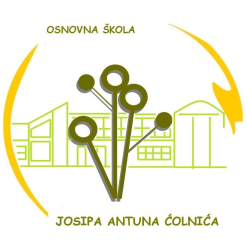 RASPORED PREGLEDA DJECE ZA UPIS U PRVI RAZREDKuševac09. 04. 2019. (utorak)Na pedagoški pregled ne trebate donositi dokumente djeteta (domovnicu i rodni list), ali je potrebno donijeti JMBG i OIB djeteta i specijalističke nalaze (logopedske, psihologijske, liječničke) ukoliko ih dijete ima.IME DJETETAVRIJEME PREGLEDAVRIJEME PREGLEDAVRIJEME PREGLEDAIME DJETETAPSIHOLOGINJASOCIJALNA PEDAGOGINJAPEDAGOGINJA1. GOMBOŠ MATEAu 8.00 satiu 13.30 satiu 13.00 sati2. ŠEŠUK LOVROu 8.00 satiu 13.00 satiu 12.30 sati3. ČVEK NEAu 8.00 satiu 12.30 satiu 12.00 sati4. MULLER IVANu 8.00 satiu 11.30 satiu 11.00 sati5. GLUMAC TINu 8.00 satiu 11.00 satiu 10.30 sati6. NIKOLIĆ FILIPu 8.00 satiu 10.30 satiu 10.00 sati7. ANIČIĆ GABRIJELAu 10.00 satiu 12.00 satiu 11.30 sati8. ŠEVARAC MISLAVu 10.00 satiu 9.00 satiu 9.30 sati9. NIKOLIĆ BRANIMIRu 10.00 satiu 9.30 satiu 9.00 sati10. KOVAČEVIĆ BORNAu 10.00 satiu 8.00 satiu 8.30 sati11. BAČIĆ MARKOu 10.00 satiu 8.30 satiu 8.00 sati12. GREBENAR LUKAu 10.00 satiu 9.30 satiu 13.30 satiŠkolska pedagoginjaŠkolska psihologinjaSocijalna pedagoginjaKatarina GulašIvana SadaićJasmina Bićanić